ПОЛОЖЕНИЕ Международного конкурса  музыкантовINTERNATIONAL Grand music competitionMoscow, Russia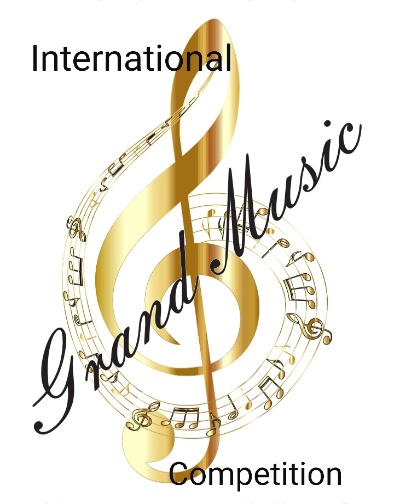 Цели и задачи конкурсаЦель и задача заключается в том, что бы работа преподавателя с учеником в течение одного учебного года была представлена на оригинальном конкурсе в мире, а с помощью самого мощного медиума современности – Интернета. Идея INTERNATIONAL GRAND MUSIC COMPETITION –  современна и привлекает новые технологии, дает стимул музыкантам всех возрастов к совершенствованию и созиданию! В силу материальных и географических причин не всякий может себе позволить участие в Международном конкурсе, а конкурс дает им такой шанс! Ведь очень много талантливых музыкантов во всем мире!Наш проект создан для выявления талантливых детей во всем мире.Учредители и организаторы конкурса      АНО Центр культуры и искусств « Гранд» г. Москва         Center of culture and arts «Grand» Russia, MoscowPartner  European Associatition of  Folklore Festivals-ICH Partner of  UNESCO                                                 Условия и порядок проведения конкурсаДата проведения конкурса: 31.03.22-03.04.2022 - просмотр видеозаписей членами жюри и выставление оценок.05.04- Гала-концерт на конкурсном канале и объявление результатов.06.04- 10.04- рассылка дипломов конкурсантам по эл.почте. Заочное участие– по видеозаписям, участники высылают на почту конкурса две видео записи произведений ссылка на видео в You Tube , метку Видео детям НЕ Ставим! Отмечаем видео Не для детей. Все видео записи будут выложены на канал конкурса.   Номинации: 1. piano/фортепиано2. folk instrument /народные инстр. (gutare, house, balalaika. bayan, accordion, gusli ).3. Stringed instrument /струнно-смычковые инструменты (viola, violin, cello, counterbass, harp)4. Brass instrument/ духовые деревянные и медные инструменты (Flute, saxopfon, horn , fagot, clarnet , oboi, percussion instrument).5. Academic vocals and folk vocals /академический и народный вокал.6.Chamber ensembles / камерные ансамбли7.Acestry /оркестры8.Choir /хорВозрастные категории:I  First group: 7-9 years of age;	   II Second group: 10-12 years of age; III Third group:   13-15 years of age;IV Fourth group: 16-20 years of age;V Fiveth group: profi musicants.  Конкурс проводится в один тур, участник конкурса должен исполнить программу указанную в заявке. Солисты и коллективы получившие Лауреатов 1-й степени и Гран-при,   в сезоне 2022, допускаются к участию в очном Grand Music  Суперфинале в гМоскве Россия. Суперфинал состоится в декабре 2022 года в г.Москве, Россия. В Суперфинале будут соревноваться лучшие из лучших талантливых музыкантов и вокалистов со всего мира.Программные требования для инструменталистов:Солисты– 2 разнохарактерных произведения.Ансамбли -  2 разнохарактерных произведения.Оркестры - Духовые, народные, камерные, симфонические- 2-произведения.  Хоры- 2- произведения.Состав жюри, порядок работы:Жюри  формируется из числа специалистов в области культуры и искусства: заслуженных работников культуры, ведущих педагогов учебных заведений, известных артистов, композиторов, музыкантов. Состав жюри периодически меняется. Состав жюри может несущественно меняться по независящим от Оргкомитета причинам. Выступления конкурсантов оцениваются по 100-бальной системе. Решение жюри является окончательным и изменению не подлежит. Результаты оглашаются через 5дней после проведения конкурса. Отправляются всем участникам по электронной почте. Критерии оценки: степень владения инструментом, чистота интонации и музыкальный строй, сложность репертуара и аранжировка, владение динамической палитрой звука, музыкальность, артистичность, художественная трактовка музыкального произведения, творческая индивидуальность для отдельных исполнителей.Подведение итогов, награждение: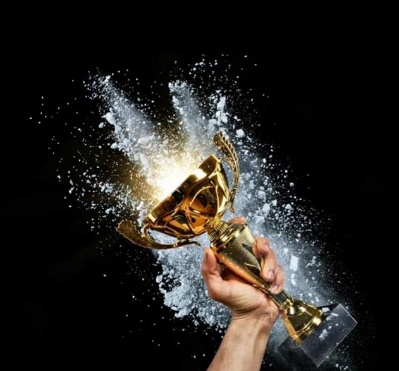 Итоги  и награждение проводятся по номинациям с учетом указанных возрастных категорий и предусматривают присуждения следующих мест:Участники оцениваются на основании среднего балла оценок членов жюри:Laureate  I  (Золотой диплом) -присуждается участнику, который набрал не менее 90,оо/100 балловLaureate  II (Серебряный диплом)  присуждается участнику, который набрал не менее 80,оо балловLaureate III Бронзовый диплом)  присуждается участнику, который набрал не менее 70,оо балловDiplomant  (Медный диплом) присуждается участнику, который набрал не менее 60 балловКоличество дипломов лауреатов не ограничено.GRAN-PRI-Солист, дуэт или ансамбль, лауреат первой степени, набравший наибольшее количество 100 баллов в конкурсной номинации, получает диплом Grand  Music Champion of the World. Гран при может присуждаться в разных направлениях, номинациях. Также Гран- При не присуждается если на конкурсе не было очень яркого исполнителя по решению жюри.Спец. Призы - за артистизм, самому юному конкурсанту, за виртуозность. Лучшему преподавателю. Присуждаются по решению жюри.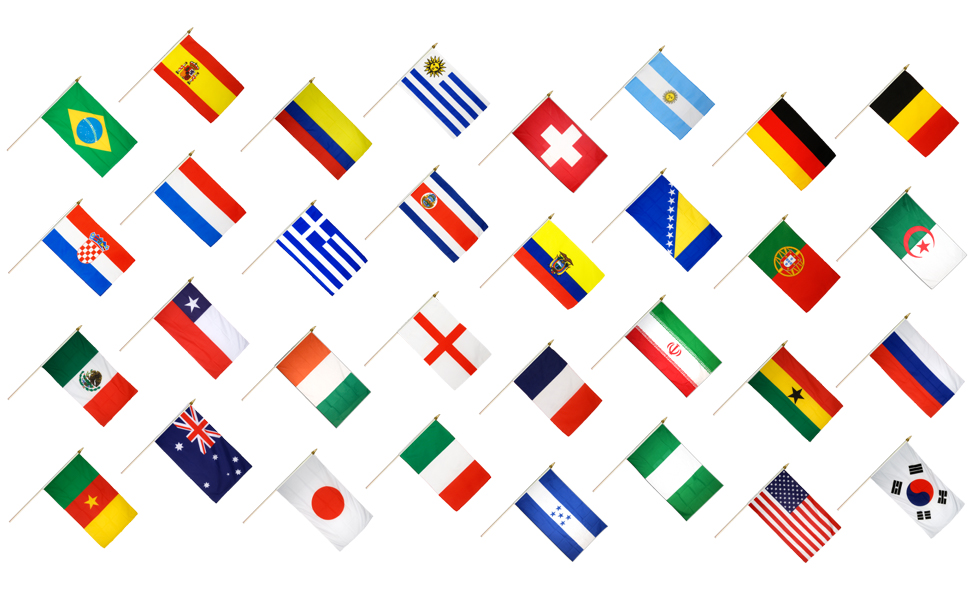 Финансовые условия для заочного участия:Финансовые условия для заочного участия по видеозаписям –Соло-25 евро , для стран СНГ 1500рубАнсамбли (от 2 до 10 чел.) 30 евро с дуэта, для стран СНГ 1800руб.Хоры, оркестры, коллективы (от 10чел ) 40 евро с коллектива, для стран СНГ 2000руб.В дипломе не пишется, что участие заочное.                                                                     Состав Жюри:Духовые инструменты:Nikolay Popov– Russia Солист оркестра Большого театра России, флейтист, саксофонист, аранжировщик и композитор, преподаватель МГИМ им А. Г. ШниткеDmitriy Tagan – Mongoliya - саксофонист, лауреат международных конкурсов.Фортепиано:  Pablo Miro, Meксика -пианист,  исполнитель Трио Ruiz miro Vagner Mery Hanover Germany  –пианистка, директор муз.школы.Струнные инструменты:Pavel Minev  Bulgaria «Современный Паганини» - входит в мировой  топ-лист  выдающихся артистов « Great Artists - Musical World” .Ksenia Zharko  Russia - Дирижер Московского театра оперетты, дирижер Камерного оркестра Глобалис, дирижер – стажер в Государственном Академическом Большом театре России, Дирижер Госконцерта. Народные инструменты: Ledeniv Andriy , Russia - Заслуженный работник культуры РФ, народные инструменты, профессор МГИМ им Шнитке.Nguyen Tai ,Вьетнам- аккордеонист  Национальной музыкальной академии Вьетнама.Вокальное творчество: Luca Lattanzio –Itallia –Tenor composer songwriter.Shutova Marina,  Russia – Заслуженная артистка России, прима Большого театра, сольное оперное и камерное пение ГМПИ им М.М. Ипполитова –ИвановаЗаявки  и видеозаписи принимаются до 30.03.2022г на электронную почту infogrand-festival@mail.ru . Квитанции отправляются после получения заявки.Координаты Оргкомитета:E – mail:  infogrand-festival@mail.ruTel.,whatsApp +79096725712+7916 779 0417